§1904.  Genetic testing results1.  Results identify as genetic parent.  Under this chapter, a person is rebuttably identified as the genetic parent of a child if the genetic testing of the person complies with this subchapter and the results disclose:A.  In the case of paternity:(1)  That the man has at least a 99% probability of paternity, using a prior probability of 0.50, as calculated by using the paternity index obtained in the testing; and(2)  A paternity index of at least 100 to 1; and  [PL 2015, c. 296, Pt. A, §1 (NEW); PL 2015, c. 296, Pt. D, §1 (AFF).]B.  In the case of maternity:(1)  That the woman has at least a 99% probability of maternity, using a prior probability of at least 0.50, as calculated by using the maternity index obtained in the testing; and(2)  A maternity index of at least 100 to 1.  [PL 2015, c. 296, Pt. A, §1 (NEW); PL 2015, c. 296, Pt. D, §1 (AFF).][PL 2015, c. 296, Pt. A, §1 (NEW); PL 2015, c. 296, Pt. D, §1 (AFF).]2.  Identification of genetic parent.  Identification of a genetic parent through genetic testing does not establish parentage absent adjudication under this chapter.[PL 2015, c. 296, Pt. A, §1 (NEW); PL 2015, c. 296, Pt. D, §1 (AFF).]3.  Rebuttal.  A person identified under subsection 1 as the genetic father or genetic mother of the child may rebut the genetic testing results only by other genetic testing satisfying the requirements of this subchapter that:A.  Excludes the person as a genetic father or genetic mother of the child; or  [PL 2015, c. 296, Pt. A, §1 (NEW); PL 2015, c. 296, Pt. D, §1 (AFF).]B.  In the case of a genetic father, identifies another man as the possible genetic father of the child or, in the case of a genetic mother, identifies another woman as the possible genetic mother of the child.  [PL 2015, c. 296, Pt. A, §1 (NEW); PL 2015, c. 296, Pt. D, §1 (AFF).][PL 2015, c. 296, Pt. A, §1 (NEW); PL 2015, c. 296, Pt. D, §1 (AFF).]4.  Further genetic testing.  Except as otherwise provided in section 1909, if more than one person is identified by genetic testing as the possible genetic father or genetic mother of the child, the court shall order them to submit to further genetic testing to identify the sole genetic father or genetic mother.[PL 2015, c. 296, Pt. A, §1 (NEW); PL 2015, c. 296, Pt. D, §1 (AFF).]SECTION HISTORYPL 2015, c. 296, Pt. A, §1 (NEW). PL 2015, c. 296, Pt. D, §1 (AFF). The State of Maine claims a copyright in its codified statutes. If you intend to republish this material, we require that you include the following disclaimer in your publication:All copyrights and other rights to statutory text are reserved by the State of Maine. The text included in this publication reflects changes made through the First Regular and First Special Session of the 131st Maine Legislature and is current through November 1, 2023
                    . The text is subject to change without notice. It is a version that has not been officially certified by the Secretary of State. Refer to the Maine Revised Statutes Annotated and supplements for certified text.
                The Office of the Revisor of Statutes also requests that you send us one copy of any statutory publication you may produce. Our goal is not to restrict publishing activity, but to keep track of who is publishing what, to identify any needless duplication and to preserve the State's copyright rights.PLEASE NOTE: The Revisor's Office cannot perform research for or provide legal advice or interpretation of Maine law to the public. If you need legal assistance, please contact a qualified attorney.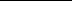 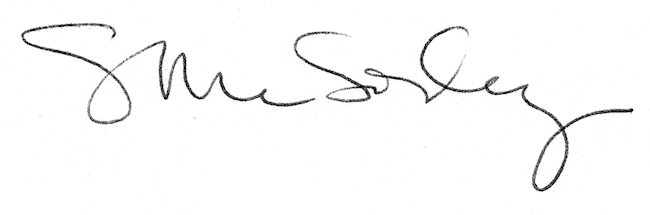 